     Walk for Life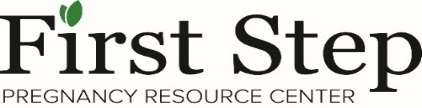 336 Mt Hope Ave, Suite 11          May 18, 2024, Bangor, ME                         8:30amI acknowledge that in the event of any accident or injury during the Walk for Life event, First Step PRC, and any employees, volunteers, sponsors, or board members of First Step will NOT be responsible for providing compensation of any kind. As well, I grant full permission to First Step PRC to use photographs of me in legitimate accounts or promotions of this event.   Walker’s or Parent/Guardian signature:  ________________________________________________________________________                                                                                                                                                                           Total amount of pledges: ____________Walker Information: Name __________________________________________________ Phone______________________ Address_____________________________________________________________________________________________________________________________Church attended: ___________________Email _________________________________________________ I would like to receive First Step email updates □We need your help to reach men and women with COMPASSION and HELP and give precious unborn children the HOPE of Life!First Step PRC Provides FREE:Pregnancy testing, Education on all pregnancy options, and Ultrasounds to determine viability.Pre-natal and parenting classes up through the toddler yearsBaby supplies: ALL supplies needed for baby including diapers and wipesSTD testing and treatmentAbortion Recovery and Miscarriage Recovery GroupHow to participate in the Walk for Life: 1. Ask EVERYONE you know to sponsor you. Don’t worry about collecting funds – we do that!2. Be sure all names and addresses are complete and easy to read. We NEED mailing and email addresses to contact your pledge sponsors and send receipts.3. Bring your completed Pledge Form(s) with you the day of the walk. More forms can be found at: https://firststepbangor.com/walk-for-life/ Print as many as you need! Or call First Step for more. 942-16114. First 100 Walkers with at least 3 pledges receive a free t-shirt! Shirts will be available after the Walk for a donation of $15 each. A gift of $300 will help provide a pregnancy test, options’ education and resources, and an ultrasound for at least 3 women! Women in unplanned pregnancies deserve support, compassion, and the truth. Full NameFull Mailing AddressPlease check box to receive First Step PRC email updatesPledge amountEmail:                                              □Phone:□  Cash□ Check number ________ □ Bill me Email:                                              □Phone:□  Cash□ Check number ________ □ Bill me Email:                                                □Phone:□  Cash□ Check number ________ □ Bill me Email:                                             □Phone:□  Cash□ Check number ________ □ Bill me Email:                                               □Phone:□  Cash□ Check number ________ □ Bill me Email:                                                □Phone:□  Cash□ Check number ________ □ Bill me Email:                                                □Phone:□  Cash□ Check number ________ □ Bill me